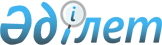 2014 жылғы 29 мамырдағы Еуразиялық экономикалық одақ туралы шартқа Еуразиялық экономикалық одаққа мүше мемлекеттердің арасында кедендік әкелу баждарының сомаларын аударуға қатысты бөлікте өзгерістер енгізу туралы хаттамаға қол қою туралыҚазақстан Республикасы Президентінің 2023 жылғы 15 ақпандағы № 129 Жарлығы.
      "Қазақстан Республикасының халықаралық шарттары туралы" Қазақстан Республикасы Заңының 8-бабының 1) тармақшасына сәйкес ҚАУЛЫ ЕТЕМІН:
      1. Қоса беріліп отырған 2014 жылғы 29 мамырдағы Еуразиялық экономикалық одақ туралы шартқа Еуразиялық экономикалық одаққа мүше мемлекеттердің арасында кедендік әкелу баждарының сомаларын аударуға қатысты бөлікте өзгерістер енгізу туралы хаттаманың жобасы мақұлдансын.
      2. 2014 жылғы 29 мамырдағы Еуразиялық экономикалық одақ туралы шартқа Еуразиялық экономикалық одаққа мүше мемлекеттердің арасында кедендік әкелу баждарының сомаларын аударуға қатысты бөлікте өзгерістер енгізу туралы хаттамаға Қазақстан Республикасының атынан қол қойылсын.
      3. Осы Жарлық қол қойылған күнінен бастап қолданысқа енгізіледі. 2014 жылғы 29 мамырдағы Еуразиялық экономикалық одақ туралы шартқа Еуразиялық экономикалық одаққа мүше мемлекеттердің арасында кедендік әкелу баждарының сомаларын аударуға қатысты бөлікте өзгерістер енгізу туралы ХАТТАМА
      Бұдан әрі мүше мемлекеттер деп аталатын Еуразиялық экономикалық одаққа мүше мемлекеттер
      2014 жылғы 29 мамырдағы Еуразиялық экономикалық одақ туралы шарттың 115-бабын басшылыққа ала отырып,
      төмендегілер туралы келісті: 1-бап
      Кедендік әкелу баждарының (баламалы қолданылатын өзге де баждар, салықтар мен алымдар) сомаларын есепке жатқызу және бөлу, оларды мүше мемлекеттер бюджеттерінің кірісіне аудару тәртібі туралы хаттамаға (2014 жылғы 29 мамырдағы Еуразиялық экономикалық одақ туралы шартқа № 5 қосымша) мынадай өзгерістер енгізілсін:
      28-тармақтағы "АҚШ долларымен" деген сөздер алып тасталсын;
      мынадай мазмұндағы 291-тармақпен толықтырылсын:
      "291. Мүше мемлекеттердің ұлттық (орталық) банктері осы Хаттаманы орындау үшін өздерінің арасында жасалған шарттарда өзара келісу бойынша уақытша негізде 2 жылдан аспайтын мерзімге осы Хаттаманың 29-тармағының бірінші абзацында көрсетілген, 2022 жылғы 1 қаңтардан бастап туындаған қарсы міндеттемелердің АҚШ долларындағы сомалары немесе осы Хаттаманың 29-тармағының төртінші абзацында көрсетілген осы міндеттемелер шамаларының арасындағы айырманың АҚШ долларындағы сомалары көрсетілген сомаларды төлеуші болып табылатын ұлттық (орталық) банк бір мүше мемлекеттің ұлттық валютасындағы ақша қаражатын екінші мүше мемлекеттің шетел валютасындағы шотына аударған күннен кейінгі жұмыс күніне белгілеген ресми бағам бойынша Ресей рублімен аударылады деп белгілей алады.
      Мүше мемлекеттердің ұлттық (орталық) банктері осы тармақтың бірінші абзацына сәйкес аударымдарды жүзеге асырған жағдайда осы Хаттаманың ережелерін қолдану мынадай ерекшеліктер ескеріле отырып жүзеге асырылады:
      ақша қаражатын Ресей рублімен аудару жөніндегі міндеттемелер осы Хаттаманың 29-тармағының екінші абзацында белгіленген мерзімде орындалады;
      осы Хаттаманың 29-тармағының бесінші - сегізінші абзацтарында көзделген талаптарды қанағаттандырудың кезектілігі, сондай-ақ осы Хаттаманың 29-тармағының тоғызыншы абзацында көзделген мүше мемлекеттің ұлттық (орталық) банкпен ортақ жауаптылығы ақшалай міндеттемелерге Ресей рублімен қолданылады;
      осы Хаттаманың 30-тармағында көзделген мүше мемлекеттер арасындағы өзара есеп айырысулар ақша қаражаты ұлттық валютамен аударылған күннен кейінгі жұмыс күніне ұлттық (орталық) банктер белгілеген ресми бағам бойынша Ресей рублімен жүзеге асырылады;
      осы Хаттаманың 31-тармағында көзделген өсімпұлдар сомалары көрсетілген өсімпұлдарды төлеуші болып табылатын ұлттық (орталық) банк оларды аудару күніне белгілеген ресми бағам бойынша Ресей рублімен төленеді;
      осы Хаттаманың 35-тармағын қолдану кезінде екі мүше мемлекет арасындағы есеп айырысулар (оның ішінде екі мүше мемлекеттің ұлттық (орталық) банктері арасындағы есеп айырысулар) жүзеге асырылатын жұмыс күні деп осы екі мүше мемлекет үшін және Ресей Федерациясы үшін бір мезгілде жұмыс күні болып табылатын күн түсініледі.";
      38-тармақтағы "көрсетілген, ақша қаражатын АҚШ долларымен" деген сөздер "және 291-тармағында көрсетілген, ақша қаражатын" деген сөздермен ауыстырылсын. 2-бап
      2022 жылғы 1 қаңтардан бастап осы Хаттама күшіне енген күнге дейінгі кезеңде мүше мемлекеттердің ұлттық (орталық) банктерінің міндеттемелерді орындамағаны не тиісінше орындамағаны үшін Кедендік әкелу баждарының (баламалы қолданылатын өзге де баждар, салықтар мен алымдар) сомаларын есепке жатқызу және белу, оларды мүше мемлекеттер бюджеттерінің кірісіне аудару тәртібі туралы хаттаманың (2014 жылғы 29 мамырдағы Еуразиялық экономикалық одақ туралы шартқа № 5 қосымша) 31-тармағында көзделген өсімпұлдар қолданылмайды. 3-бап
      Осы Хаттамаға қол қойылған күнінен бастап мүше мемлекеттер оны уақытша қолданады, ал заңнамасы халықаралық шарттарды уақытша қолдану мүмкіндігін көздемейтін мүше мемлекет үшін осы Хаттама осындай мүше мемлекет осы Хаттаманың күшіне енуі үшін қажетті мемлекетішілік рәсімдерді орындаған күнінен бастап қолданылады.
      Осы Хаттаманың ережелері 2022 жылғы 1 қаңтардан бастап туындаған құқықтық қатынастарға қолданылады.
      Осы Хаттама мүше мемлекеттердің оның күшіне енуі үшін қажетті мемлекетішілік рәсімдерді орындағаны туралы соңғы жазбаша хабарламаны депозитарий дипломатиялық арналар арқылы алған күннен бастап күшіне енеді және қоса алғанда 2024 жылғы 31 мамырға дейін қолданылады.
      20___ жылғы "___"________ ____________________ қаласында орыс тілінде бір төлнұсқа данада жасалды.
      Осы Хаттаманың төлнұсқа данасы Еуразиялық экономикалық комиссияда сақталады, ол осы Хаттаманың депозитарийі бола отырып, әрбір мүше мемлекетке оның куәландырылған көшірмесін жібереді.
					© 2012. Қазақстан Республикасы Әділет министрлігінің «Қазақстан Республикасының Заңнама және құқықтық ақпарат институты» ШЖҚ РМК
				Қазақстан Республикасының
Президенті мен Үкіметі актілерінің жинағында
жариялануға тиіс
      Қазақстан РеспубликасыныңПрезиденті

Қ.Тоқаев
Қазақстан Республикасы
Президентінің
2023 жылғы 15 ақпандағы
№ 129 Жарлығымен
МАҚҰЛДАНҒАНЖоба
Армения Республикасы үшін

Беларусь Республикасы үшін

Қазақстан Республикасы үшін

Қырғыз Республикасы үшін

Ресей Федерациясы үшін
